First Name of Application CV No 434442Whatsapp Mobile: +971504753686 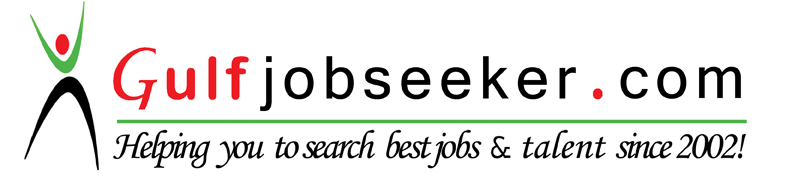 To get contact details of this candidate Purchase our CV Database Access on this link.http://www.gulfjobseeker.com/employer/services/buycvdatabase.php CURRICULUM VITAEPersonal Information	Nationality:	German	Date of Birth:	February, 4th, 1963 	Marital Status:	Single EDUCATION/ VOLONTARY WORK 	1982 – 1988	University of Marmara,		Faculty of Dentistry, 		Istanbul Turkey	1989 – 1990	University of Marmara		Faculty of Dentistry, 		Internship 		Istanbul Turkey	1990 – 1994	University of Marmara,		Faculty of Dentistry – Tooth Disease and Treatment 		       (Oral Diagnosis/ Radiology)			Post Graduate Study 		University Marmara, Istanbul TurkeyWORK EXPERIENCE	2015 -                                                  Denteuropa Klinik-Basel - Switzerland                                                             2014 -                                                   Research at the University Zurich -Switzerland	2007 – 2014	Self-employed Dentist 		Dental Clinic, Bodrum Turkey	04.2006 – 06.2007	Dental Assistant, Dr. med. dent. Banu Dizdar		Thal / St. Gallen Switzerland	12.2004 – 03.2006	Dental Assistent, Dr. med. dent. Daniel Opoku		Venlo / The Netherlands	2002 – 2004	Graduate study, Department of Prosthodontics and Maxillofacial		Surgery, University in Cologne	04.2000 – 11.2002	Dental Assistent  Dr. med. dent. Mosch & Nturali		Bielefeld / Germany	09.1999 – 03.2000	Dental Assistent Dr. med. dent. Ertan Uzel		Dinslaken / Germany	04.1999 – 08.1999	Dental Assistent Dr. med. dent. Savas Asan		Stemwede / Germany	04.1998 – 12.1998	Move to Germany, Language Course Tandem		Bielefeld / Germany	11.1996 – 03.1998	Military service  02.1997 – 03.1998 as Dentist (Leutenant)		Bogaz / Istanbul	01.1994 – 06.1996	Self-employed Dentist, Dental Clinic Bakirköy / Istanbul	04.1993 – 11.1993	Language School Benedict, Zurich	02.1990 – 04.1993	Dental Assistent (overlapping  with internship)		Marmara Universität / Istanbul TR	11.1989 – 11.1990	Internship – Assistent (Volontary)		Faculty of Dentistry, Universität Istanbul TRCONTINUING EDUCATION	01-05 – 2013	Fiber Post Application   President of Dentists Chamber		 Ikay Karademıcı  Izmir	16-09-2013	Preventive Orthodontics in Pedodonty		Assıstent Professor Hüseyin Ertas Faculty of Dentistry		Unıversıtat ızmır katıp celebı  	04.05.10-2012	Sınus-Lift	Assıstent Professor Dr.Yusuf ATALAY		pamukkale-muğlaDirect restoration in anterior region	 	                     Sadettın Kaymak güsa tıbbı cıhazlar ve malzeme , san .tıc.a.s30.31-082012		          Class V Fracture Repair, associate Professor Yahya Orcun				           Zorba  Faculty of Dentistry Ercıyesshın-splınts and clinical appliance  zahnarztekammer tdbprof.dr.med hasan babacan	  cad cam prothetic restoration –appliance sırona-afyon  associate Professor hüseyın babacan                                    				  How are biomaterials chosen zahnartekammer  aydın  zahnarzt  aydın ısbıler           1-3 07-2010		          Prosecution of alveolar cretin  faculty of dentistry der      		  Unıversıtat ege       prof .dr med.dent haluk baysal	12.13-04-2010	                        effects of parafunction and microtrauma of orofacial tissues 					          unıversıtat ege  prof.dr.med. celal artunc	09.10-08-2010		          understanding occlusion and repair  zahnarztekammer muğla 					           Dentist  yusuf kılıc	04-10-2010                                      Digital occlusions analysis					           zahnarztekammer denızlı zahnarzt ırfan KarababaComputer assistend implantat localization sırona Assistent Professor muharrem erhan comlekcıogluDifferential Diagnosis of Mouth Diseases bego                                                                    prof.dr.med.dent  candan semra paksoyCourse for laser appliance in Dentistry elexxıon generaldırektor tuncay demırhanSeminar for assisted Prosthodontics bıo horızons prof.dr.med.dent ugur ergın		05.2006 – 04.2007	Implantat-sorts		Seminar in Practice of different Companies 		z.Bsp. Pittyeasy, Straumann, Camlog, Astra, Nobelbiocare, Alfit		Praxishof Dr. med. dent. Banu Dizdar	08.2004 – 04.2006	Manufacturing the suprastructure of implantat supported		Fixed and removable prosthesis	04 – 05.2003	Strategies of Parodontal Therapy		Akademie für Fortbildung, Münster 	03.2003	49. Dental Symposium (3 Tage)		Preservetive Dentistry The Base of preventive oriented Dentistry			Prof. Dr. Elmar Hellwig, Zahnärztekammer, Westfalen-Lippe	02.2003	Preservetive Dentistry / Kinderzahnmedizin‚Pain Therapy in Endodontics and maintenance of frontal tooth trauma‘		Akademie für Fortbildung, Münster	02.2003	Dental Surgery / Implantology		‚Dentoalveolar procedure in orthognath Surgery‘		Akademie für Fortbildung, Münster	11.2001	Dentin Caries Treatment		Akademie für Fortbildung, Münster	11.2001	Tooth Treatment and Maxillofacial Surgery, Kombinearbeit		Akademie für Fortbildung, Münster	09.2001	General Problems caused by technical and clinical Work of sessile and removable Prothesis.		Akademie für Fortbildung, Münster	09.2001	Dental Emergency (2 Days) 		Akademie für Fortbildung, Münster	09.2001	Manual und Ultrasonic Treatment in Periodontics		Akademie für Fortbildung, Münster	06.2000	Radiation Protection in Radiation Diagnostics. 		Akademie für Medizinische Fortbildung, 		Ärztekammer, Schleswig-HolsteinADDITIONAL SKILLS	Implantology	good knowledge, regular application		In Zahnarztpraxis Bodrum		in Zahnarzte Hof Gmbh  Thal  Switzerland		denteuropa  basel Switzerland	Cerec	good knowledge, regular application		In Zahnärzte Hof GmbH, Thal Switzerland	Vector device	good knowledge, regular application		In Zahnärzte Hof GmbH, Thal  Switzerland	Cancer Patients and  	good diagnostic, 4 Years Practices 	Oral mucosa diseases patients	Marmara University, Istanbul             cosmetic dentistry                           good knowledge ,regular application                                                                            in Zahnarzte Hof Gmbh ,Thal  Switzerland		Dentalclinic  in Venlo Holland                                                                            and  in dentistryclinic  Bodrum            prosthodontics	veneer  crown bridge  zirkonia  empress 		smile design multiunit protheses mock-ups 		teeth-whitening  Deutschland Switzerland            periodontics	 curettage  rootplaning flap curretage		Deutschland  Switzerland          restorativ  Dentistry 	 ( pre-fabricated and costposts,teeth preperations		to recive different  type of crowns etc )	SCHULBILDUNG		1969 – 1974	Primary school Istanbul	1974 – 1977	High School Istanbul	1977 – 1980	Technical / Applied Science High School		Istanbul Turkey	1980 – 1982	Preparation for University 		Istanbul TurkeyLANGUAGES	Turkish	First language	German	Good knowledge		Intensive course, Benedikt – School, Zurich		Intensive course, Tandem – Language School, Bielefeld	English	Good to average knowledge		English Course, University of Marmara, Istanbul Turkey